8.1  9加几1.看图列式计算。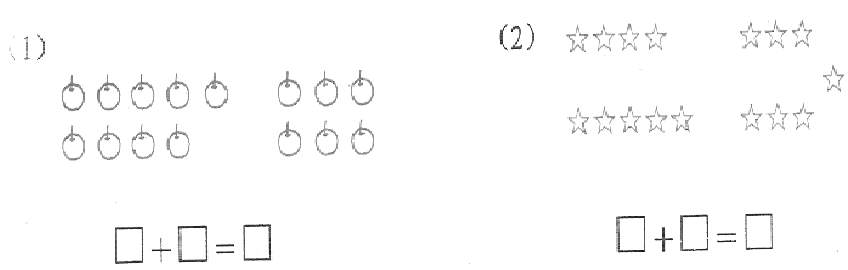 2. 在     里填上适当的数。9+    =15   9+     =13    9+     =14      9+     =129+   =11    9+     =18     9+     =16         +9=193. 在   里填上＞、＜或＝。9+5   16       9+8   15      9+3    11      2+8    9      9+4   13        10+9  20      9+9   19         9+2    14      3+7   3+6        8+2   10+14. 一共做了多少多朵花？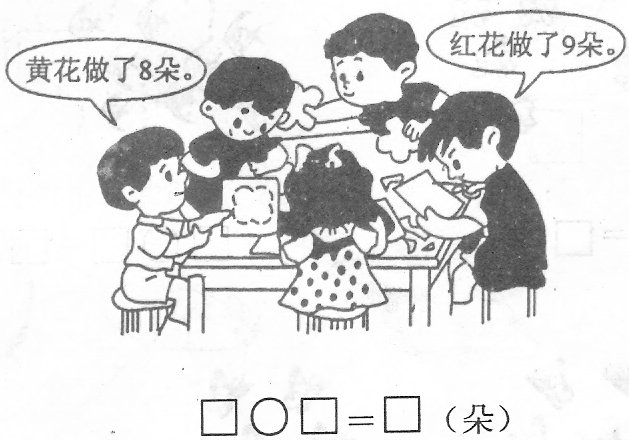 答案：1.  9+6=15    9+7=16   2.  6  4  5  3  2  9  7  10    3.  ＜  ＞  ＞  ＞  ＝  ＜  ＜  ＜  ＞  ＜   4.  8+9=17